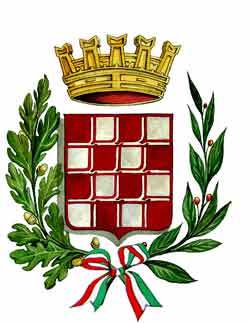 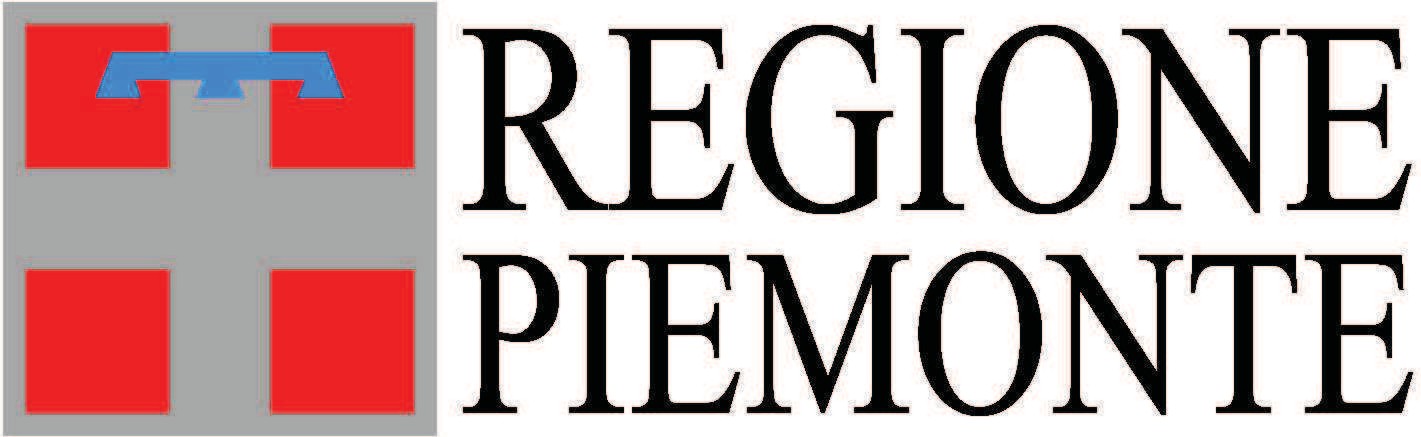 Comune di FerrereDOMANDAper l'attribuzione di contributi del Fondo per il sostegno all'accesso   alle abitazioni in locazione 2022Ambito territoriale n. 9COMUNE CAPOFILA: VILLANOVA D’ASTIElenco Comuni appartenenti all'ambito, così come individuati dai provvedimenti regionali:ALBUGNANO, BERZANO DI SAN PIETRO, BUTTIGLIERA D’ASTI, CAPRIGLIO, CASTELNUOVO DON BOSCO, CELLARENGO, DUSINO SAN MICHELE, FERRERE, MONCUCCO TORINESE, MONTAFIA, PINO D’ASTI, ROATTO, SAN PAOLO SOLBRITO, VALFENERA, VILLANOVA D’ASTIAL COMUNE DI FERREREComune di residenza del richiedente alla data del 09/11/2022 (data di apertura del bando comunale)Richiesta di contributo per il sostegno alla locazione Fondo  di cui all'art. 11, L.431/1998 e s.m.i. Annualità 2022La domanda deve essere presentata dal richiedente presso il Comune di residenza Io richiedente:Cognome _________________________________Nome _______________________________________________Nato a  ____________________________________il ________________________________________________Codice Fiscale __________________________________________________________________________________Residente nel Comune di FERRERE (Prov. AT)   c.a.p. 14012Indirizzo __________________________________________________________________________________Recapito telefonico _______________________________________________________________________________e-mail/pec  _____________________________________________________________________________________presento domanda per accedere ai contributi per il Fondo sostegno alla Locazione di cui all’art. 11, L. n. 431/1998 e s.m.i.A tal fine, sottoscrivo le seguenti dichiarazioni rese ai sensi degli artt. 46 e 47 del D.P.R. n. 445/2000 e s.m.i. e sono consapevole della decadenza dai benefici e delle sanzioni penali previste  in caso di dichiarazioni non veritiere e di falsità negli atti, ai sensi degli artt. 75 e 76 del D.P.R. n. 445/2000 e s.m.i.Dichiaro di essere in possesso dei seguenti requisiti:Cittadinanza:      ho la cittadinanza italiana        oppure ho la cittadinanza di uno Stato appartenente all’Unione Europea	   (specificare)oppure ho la cittadinanza di uno stato non appartenente all’Unione Europea ______________________________(specificare)          e sono in possesso di regolare permesso di soggiorno in corso di validità  ho la residenza nel Comune di	; sono titolare di un regolare contratto di locazione esclusivamente ad uso abitativo, regolarmente registrato per il 2022, riferito all’alloggio in cui ho la residenza anagrafica e di categoria catastale:       A2,  A3,  A4,  A5,  A6; il canone annuo, escluse le spese accessorie, come risulta dal contratto di locazione non è superiore a euro 6.000,00 ed è pari a euro	; FASCIA A: sono in possesso di Attestazione ISEE 2022 in corso di validità dalla quale alla voce SOMMA DEI REDDITI DEI COMPONENTI DEL NUCLEO risulta un valore del reddito complessivo del nucleo familiare uguale o inferiore a euro 13.619,58; sono consapevole che per l’erogazione del contributo l’incidenza del canone di locazione 2022, al netto degli oneri accessori sul reddito complessivo risultante dalla attestazione ISEE 2022, deve essere superiore al 14 per cento;Per la fascia a) il valore ISEE deve essere inferiore a euro 21.752,42 (limite 2022 per l’accesso all’edilizia sociale, come stabilito con DD della Direzione regionale Sanità e Welfare, Settore Politiche di Welfare Abitativo, n. 1668 del 29 ottobre 2021);oppure FASCIA B: sono in possesso di Attestazione ISEE 2022 in corso di validità dalla quale alla voce  SOMMA DEI REDDITI DEI COMPONENTI DEL NUCLEO risulta un valore del reddito complessivo del nucleo familiare superiore a euro 13.619,58, ma inferiore a euro 25.000.Sono consapevole che per l’erogazione del contributo l'incidenza del canone di locazione 2022, al netto degli oneri accessori sul reddito complessivo risultante dalla attestazione ISEE 2022, deve essere superiore al 24 per cento.Per la fascia b) il valore ISEE deve essere inferiore a euro 21.752,42 (limite 2022 per l’accesso all’edilizia sociale, come stabilito con DD della Direzione regionale Sanità e Welfare, Settore Politiche di Welfare Abitativo, n. 1668 del 29 ottobre 2021) Sono altresì consapevole che l'erogazione dei contributi di fascia b) è condizionata all' integrale soddisfazione del fabbisogno di fascia a).Qualora le risorse non siano sufficienti per l'integrale soddisfacimento della fascia b), esse vengono assegnate ai richiedenti in base al reddito più basso e all'incidenza del canone più alta. il mio nucleo familiare nell’anno 2022 NON è assegnatario di alloggio di edilizia sociale o assegnatario/conduttore di alloggio di edilizia agevolata/convenzionata realizzato con contributi pubblici;oppure      il mio nucleo familiare è:  assegnatario di alloggio di edilizia sociale; assegnatario/conduttore di alloggio di edilizia agevolata/convenzionata realizzato con contributi pubblici relativamente all’anno 2022; NON sono conduttore di alloggio che ha beneficiato di contributi erogati dalla Regione Piemonte per contratti stipulati nell'anno 2022 tramite le Agenzie sociali per la locazione (ASLo); NON sono conduttore di alloggio che ha beneficiato di contributi del Fondo per la Morosità  incolpevole (FIMI) erogati nell'anno 2022; NON sono conduttore di alloggio che ha beneficiato relativamente all'anno 2022 del reddito o pensione di cittadinanza di cui al decreto legge n. 4/2019 convertito con legge n. 26/2019; oppure sono conduttore di alloggio che ha beneficiato del reddito o pensione di cittadinanza di cui al Decreto legge n.4/2019 convertito con Legge n. 26/2019 relativamente all’anno 2022;Sono consapevole che ai sensi dell’art. 1, comma 6, del DM n. 218 del 13 lugIio 2022 i contributi per il sostegno alla locazione del Fondo 2022 non sono cumulabili con la quota destinata all’affitto         del c.d. reddito/pensione di cittadinanza e che il Comune, successivamente alla erogazione dei contributi, comunica all’INPS la Iista dei beneficiari, ai fini della compensazione sul reddito di cittadinanza per la quota destinata all’affitto ovvero, comunque, interloquisce con I’ INPS secondo modalità dallo stesso ente indicate.10) nel mio nucleo familiare NON sono presenti nell'anno 2022 titolari di diritti esclusivi di proprietà, usufrutto,                             uso e abitazione su uno o più immobili (di qualunque categoria catastale) ubicati in qualsiasi località         del territorio italiano (concorre a determinare l’esclusività del diritto di proprietà, usufrutto e abitazione, anche         la somma dei diritti parzialmente detenuti dai componenti del medesimo nucleo familiare sullo stesso immobile);oppure      nel mio nucleo familiare sono presenti titolari della nuda proprietà sui seguenti immobili:________________________________________________________________________________________oppure      nel mio nucleo familiare sono presenti titolari di diritti esclusivi di proprietà, usufrutto, uso e abitazione su uno o più alloggi (di qualunque categoria catastale) ubicati in qualsiasi località del territorio italiano che risultano inagibili come da certificazione rilasciata dal Comune di __________________(allegata); oppure      sono legalmente separato/a o divorziato/a, e per effetto di sentenza o accordo omologato ai sensi della normativa vigente, non ho la disponibilità della casa coniugale di cui sono proprietario sita in____________________________________________________________________________(allegato);11)Dichiaro inoltre [N.B. Da compilare solo in caso di reddito complessivo zero oppure reddito complessivo inferiore al canone di locazione annuo stabilito nel contratto di locazione] che la fonte di sostentamento del nucleo familiare è la seguente:_____________________________________________________________________________________________________________________________________________________________________________________________________________________________________________________________________________________________12)Dichiaro infine:      di NON aver percepito alcun sostegno economico nell’anno 2022 per il pagamento del canone di locazione                        2022;oppure      di aver percepito un sostegno economico nell’anno 2022, per il pagamento del canone di  locazione 2022              da parte di_______________________________________________________ pari a € ___________________Allego alla domanda la seguente documentazione come richiesta dal bando: copia di un documento di identità in corso di validità; copia di regolare titolo di soggiorno in corso di validità; copia attestazione ISEE 2022 in corso di validità; copia del contratto di locazione con relativa registrazione all’Agenzia delle Entrate; copia delle ricevute di pagamento dei canoni 2022 fino alla data di presentazione della domanda, impegnandomi a presentare quelle relative alle ultime mensilità 2022 entro il 10/01/2023; certificazione di inagibilità degli alloggi posseduti (eventuale); documentazione sulla indisponibilità della casa coniugale (eventuale).Richiedo che il pagamento del contributo avvenga con le seguenti modalità:accredito bancario o postale sul c/c intestato al richiedente il contributo: intestatario del c/c: __________________________________________________________________________IBAN Data	                                                            Firma